御棠上府住房看房交通指引和注意事项御棠上府看房现场停车位有限，为环保低碳，建议绿色出行。请看房家庭认真仔细阅读以下事项：一、看房交通看房家庭可选择以下任意一种形式前往项目看房现场——深物业御棠上府，地址：深圳市光明区玉塘街道，松白路与长岗二路交汇处西北侧。（一）乘坐地铁路线地铁-打车：您的位置——地铁6号线长圳地铁站D口，下地铁后打车至深物业御棠上府。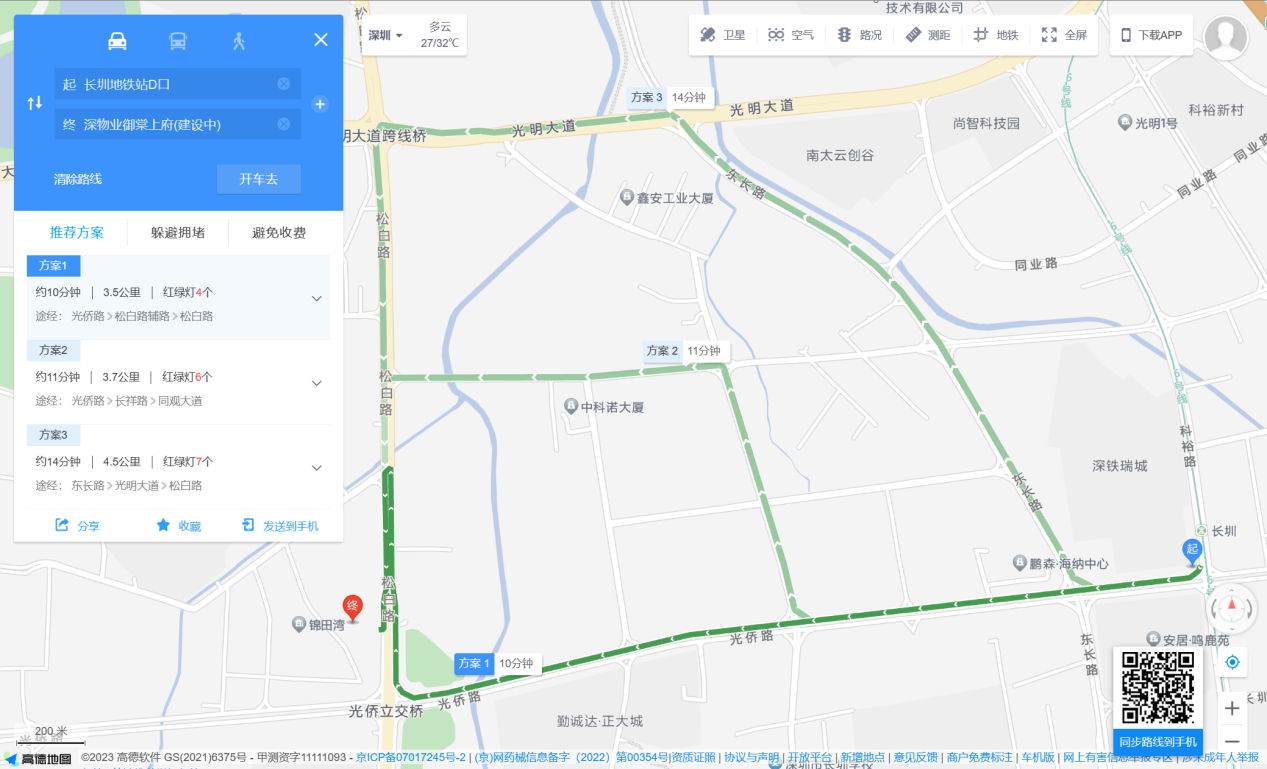 地铁-公交：（1）您的位置——地铁6号线凤凰城地铁站C口，下地铁后步行104米至凤凰城地铁站公交站台，乘坐M525路/M206路/M387路至田寮公交站下车，步行326米至深物业御棠上府。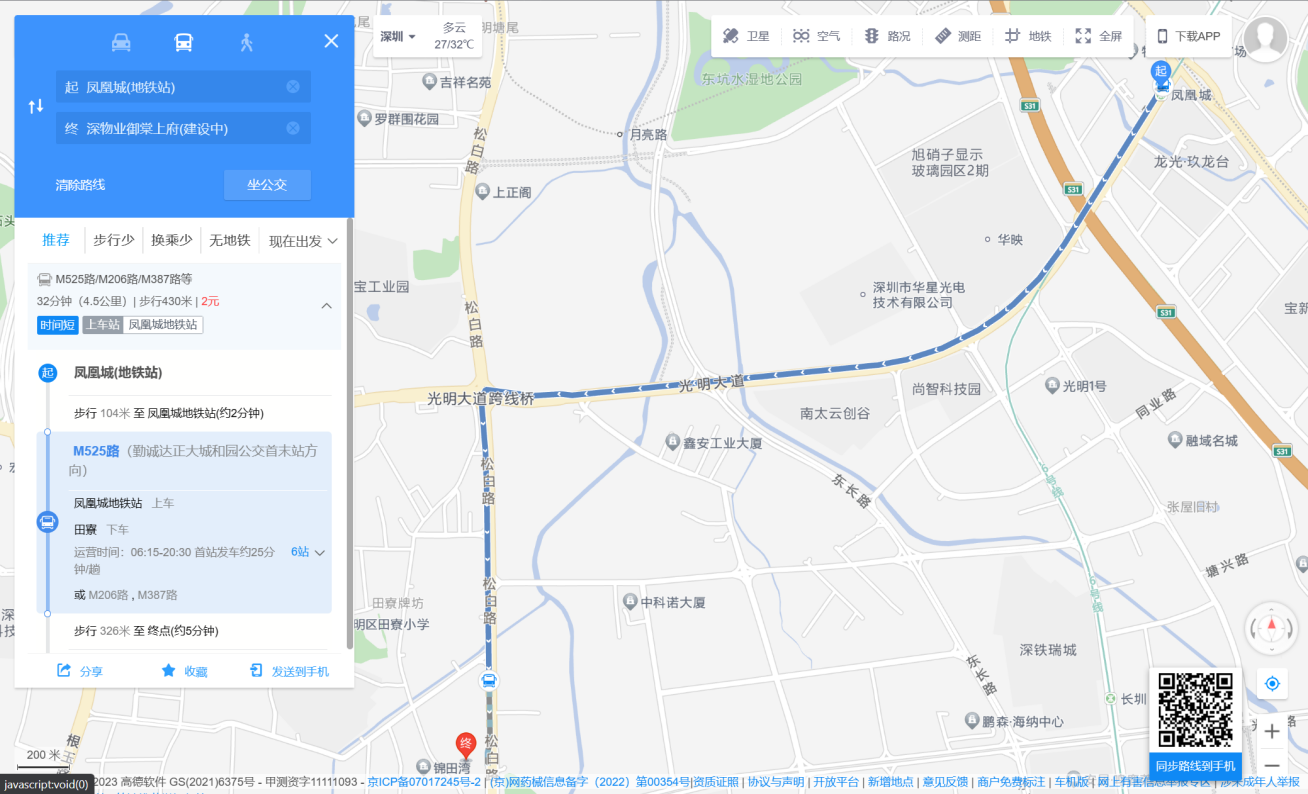 （2）您的位置——地铁6号线长圳地铁站D口，下地铁后步行121米至长圳地铁站公交站台，乘坐M451路至田寮炜东城公交站下车，步行517米至深物业御棠上府。（3）您的位置——地铁6号线长圳地铁站D口，下地铁后步行121米至长圳地铁站公交站台，乘坐B959路至田寮市场公交站下车，步行576米至深物业御棠上府。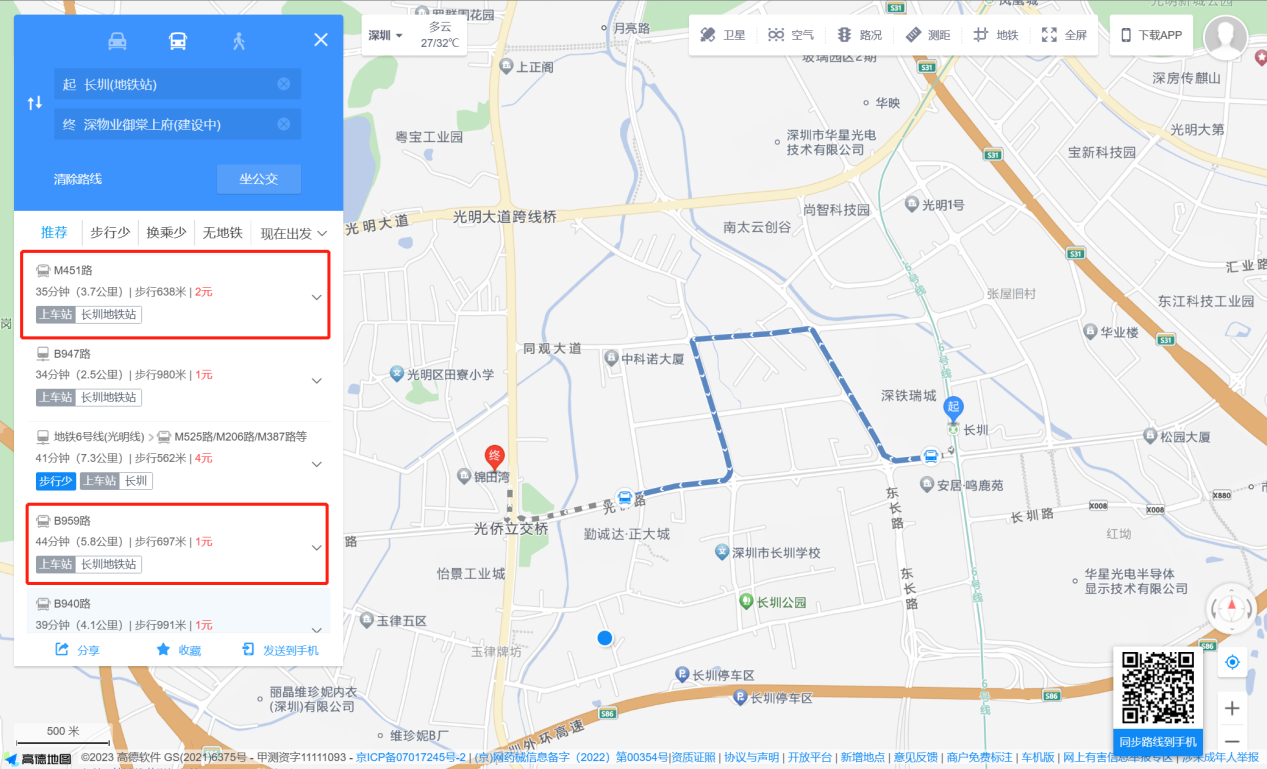 （二）乘坐公交路线（请密切留意最新公共交通信息）您的位置——玉塘派出所公交站（325路、392路、M206路、M216路、M217路、M234路、M250路、M387路、M560路、P80路）下车，步行约413米到达深物业御棠上府。您的位置——田寮炜东城（M451路、M495路、M560路）下车，步行约495米到达深物业御棠上府。您的位置——田寮市场（B959路、M451路、M495路、M560路）下车，步行约491米到达深物业御棠上府。您的位置——光侨立交西（M387路）下车，步行约588米到达深物业御棠上府。您的位置——长圳人行天桥（392路、P80A路、P67路、P80路）下车，步行约865米到达深物业御棠上府。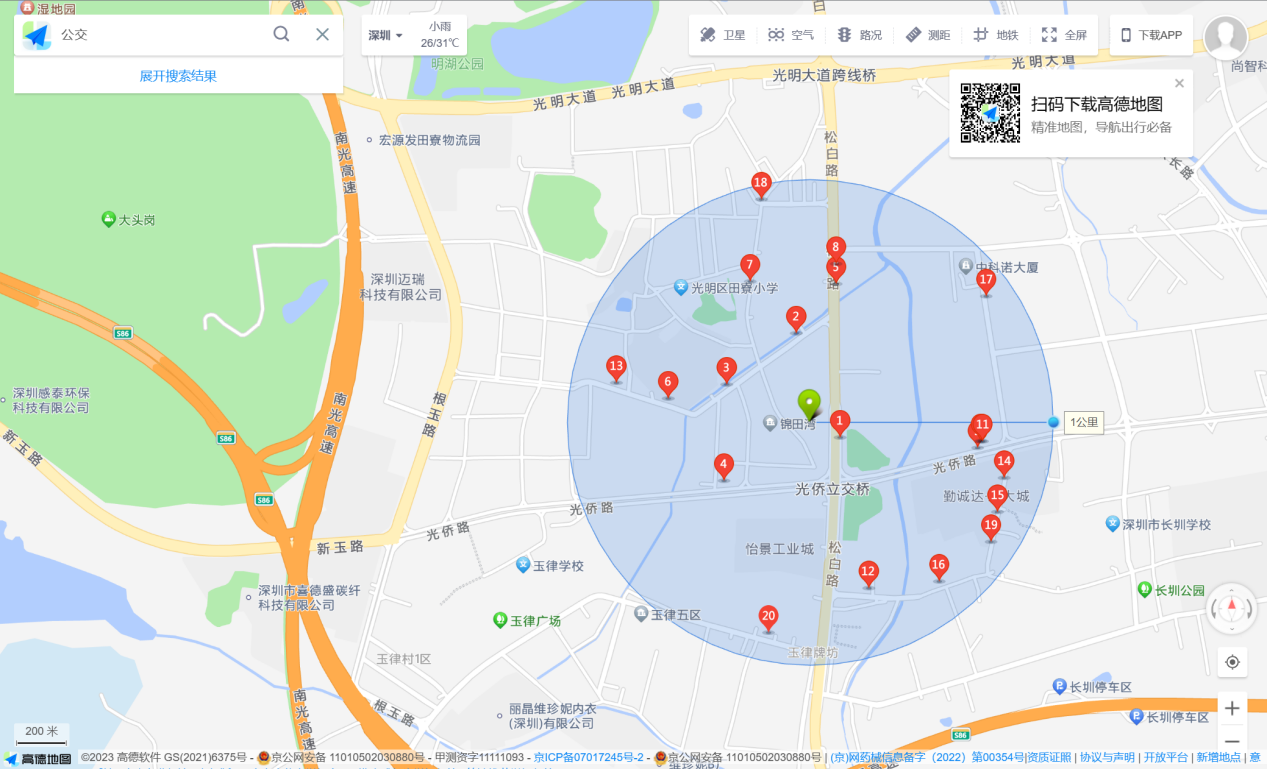 自驾车路线从龙岗出发：龙翔大道—水官高速— 沈海高速 —龙大高速—外环高速—东长路—光侨路—松白路—田湾支路—到达深物业御棠上府从福田出发：福龙路—龙大高速—外环高速—东长路—光侨路—松白路—田湾支路—到达深物业御棠上府从罗湖出发：清平高速—沈海高速—龙大高速—外环高速—东长路—光侨路—松白路—田湾支路—到达深物业御棠上府从南山出发：南海大道—南光高速—光明大道—松白路—田湾支路—到达深物业御棠上府从宝安出发：宝安大道—南海大道—南光高速—光明大道—松白路—田湾支路—到达深物业御棠上府从龙华出发：龙澜大道—观光路—光侨路—松白路—田湾支路—到达深物业御棠上府从光明出发：观光路—光明大道—松白路—田湾支路—到达深物业御棠上府从坪山出发：坪山大道—外环高速—东长路—光侨路—松白路—田湾支路—到达深物业御棠上府从盐田出发：梧桐山大道—武深高速—盐田隧道—沈海高速—龙大高速—外环高速—东长路—光侨路—松白路—田湾支路—到达深物业御棠上府从大鹏新区出发：坪葵路—南坪快速—马峦山隧道—水官高速—沈海高速—龙大高速—东长路—光侨路—松白路—田湾支路—到达深物业御棠上府二、注意事项（一）看房家庭须按约定的时间，凭申请人身份证、看房预约记录参加看房活动。（二）考虑到看房现场接待能力有限，为了营造顺畅、良好的看房环境，请每个看房家庭最多安排两人现场看房。另从安全角度考虑，请看房家庭不要带老人、儿童进入看房现场。（三）为了保证看房家庭人身安全，请遵循现场工作人员统一安排，不要在看房现场随意走动，以免发生意外。（四）上述交通指引均来自高德地图查询结果，仅供参考，请结合自身情况合理安排出行路线。深圳市光明物合置业有限公司                                   2023年8月21日御棠上府看房现场地点二维码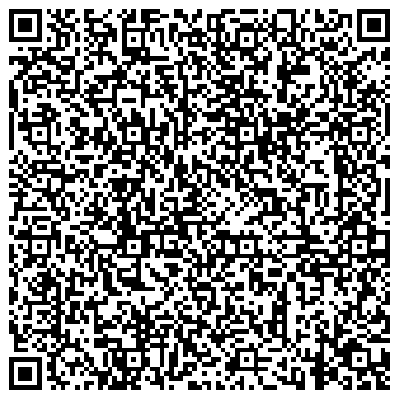 